        Christmas0Events 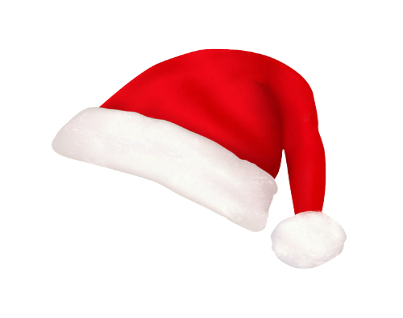 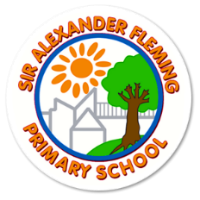 123456789DateEventThursday 23rd NovemberChristmas Disco Information has been sent out to parents alreadyTuesday 12th DecemberChristmas DinnerWe will not be charging for Christmas dinner this year however if your child does not want one then you will need to send them with a packed lunch.Christmas Jumpers are essential!!Tuesday 12th DecemberYears: 2 and 3 Christmas Concert (outside) @ 3.30pmThe lights will be twinkling, the mince pies and hot chocolate are on sale and the Christmas carols will be playing – it will be a magical moment!Tickets will be available to purchase soon…Wednesday 13th DecemberYears: R and 1 Christmas Movie NightThursday 14th DecemberYears: 4,5 and 6 Christmas Concert (outside) @ 3.30pmThe lights will be twinkling, the mince pies and hot chocolate are on sale and the Christmas carols will be playing – it will be a magical moment!Tickets will be available to purchase soon…Friday 15th DecemberYears: 2,3,4,5 and 6 Christmas Movie NightMonday 18th DecemberEYFS and Year 1 Nativity @ 2pmTickets will be available to purchase soon…Tuesday 19th DecemberEYFS and Year 1 Nativity @ 10amTickets will be available to purchase soon…Tuesday 19th and Wednesday 20th DecemberFather Christmas visits to schoolInformation will be sent out for you to book your place in Santa’s GrottoWednesday 20th December Santa DashChildren to come dressed up with jumpers, Santa hats etc and each class will complete as many laps as the playground as possible in 15 minutes – Prizes for the best class!Thursday 21st December House Christmas Singing Competition